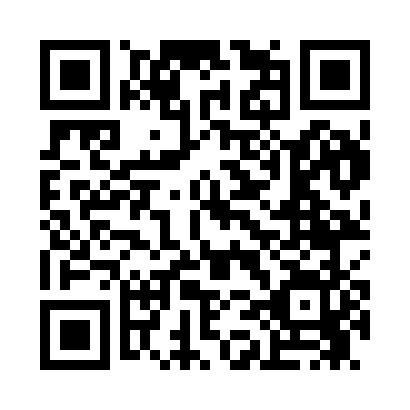 Prayer times for Water Village, New Hampshire, USAMon 1 Jul 2024 - Wed 31 Jul 2024High Latitude Method: Angle Based RulePrayer Calculation Method: Islamic Society of North AmericaAsar Calculation Method: ShafiPrayer times provided by https://www.salahtimes.comDateDayFajrSunriseDhuhrAsrMaghribIsha1Mon3:185:0712:494:558:3010:192Tue3:195:0812:494:558:3010:193Wed3:205:0812:494:558:3010:184Thu3:215:0912:494:558:2910:185Fri3:225:1012:494:558:2910:176Sat3:235:1012:504:558:2910:167Sun3:245:1112:504:558:2810:168Mon3:255:1212:504:558:2810:159Tue3:265:1312:504:558:2710:1410Wed3:275:1312:504:558:2710:1311Thu3:285:1412:504:558:2610:1212Fri3:295:1512:504:558:2610:1113Sat3:315:1612:514:558:2510:1014Sun3:325:1712:514:558:2410:0915Mon3:335:1812:514:558:2410:0816Tue3:355:1812:514:558:2310:0617Wed3:365:1912:514:548:2210:0518Thu3:375:2012:514:548:2110:0419Fri3:395:2112:514:548:2110:0320Sat3:405:2212:514:548:2010:0121Sun3:425:2312:514:548:1910:0022Mon3:435:2412:514:538:189:5823Tue3:455:2512:514:538:179:5724Wed3:465:2612:514:538:169:5525Thu3:485:2712:514:538:159:5426Fri3:495:2812:514:528:149:5227Sat3:515:2912:514:528:139:5128Sun3:525:3012:514:518:129:4929Mon3:545:3112:514:518:119:4830Tue3:565:3212:514:518:099:4631Wed3:575:3312:514:508:089:44